ACTA187 /202126-05-2021Sesión de Junta Directiva del Instituto de Prensa y Libertad de Expresión (IPLEX), realizada el 26 mayo 2021 las 6 p.m. con la asistencia virtutal de los siguientes miembros:Presentes: Raúl Silesky Jiménez, Presidente; Yanancy Noguera, Tesorera; Rocío Álvarez Olaso, Vocal I-Fiscal a.i, María de los Ángeles Gutiérrez Vargas, Vicepresidente; Alejandro Delgado Faith, Vocal II y: Juan Pablo Estrada Gómez, Secretario.Artículo I: Aprobación ActaSe aprueba el acta 186 de Junta Directiva.Artículo II: InformesEl Auxiliar del Instituto expone el trabajo realizado:“Informe de labores 19 de abril al 26 de mayo del 2021Emma Amador y Armando AmayaSe procedió correctamente con los requisitos migratorios y sanitarios para que los periodistas Emma Amador y Armando Amaya. La periodista Emma Amador ingresó al país el pasado 3 de junio en horas de la noche; regresará a Nicaragua el próximo 16 de junio del 2021. El periodista Armando Amaya ingresó el 13 de junio y regresará el próximo 25 de junio. Ambos requirieron la coordinación de un servicio de traslado a la luz de las restricciones vehiculares imperantes. Hoy, no se han presentado inconvenientes en su participación. En el caso de la señora Emma Amador se ha requerido coordinar lo correspondiente a la atención psicológica.CapacitacionesEl pasado 29 de abril se participó de la capacitación para las OSC de la RLTL en el marco del proyecto "Estrategia Regional de Incidencia para la implementación acelerada del artículo 10 de la Convención de Naciones Unidas contra la Corrupción (CNUCC).. Rectificaciones del índice Latinoamericano de Transparencia LegislativaSe coordinó lo correspondiente con Manfred de ACCESA para la atención de las rectificaciones que solicitó la Asamblea Legislativa en el marco del índice Latinoamericano de Transparencia Legislativa. En relación con el informe, únicamente se encuentra pendiente la difusión de este.Nuevo presupuesto- Open SocietyEn este sentido, con la señora Yanancy Noguera se generó la modificación de las partidas correspondientes del proyecto en función del dinero pendiente de ingresar por parte de Open Society. De acuerdo con las proyecciones realizadas en conjunto. El proyecto finalizaría en febrero del 2022.Atención de los pagos pendientes.Se ha gestionado lo correspondiente a los requisitos por parte del BAC San José para recibir el dinero pendiente de Open Society. Así como lo correspondiente al pago al Instituto de Comunicación y Desarrollo.Campañas de comunicación Se colaboró en la publicación por una semana de los elementos de campaña comunicacional sobre la "Estrategia Regional de Incidencia para la implementación acelerada del artículo 10 de la Convención de Naciones Unidas contra la Corrupción (CNUCC)”.Proyecto “Fortalecimiento participativamente la capacidad institucionalidad del IPLEX”Se desarrolló el borrador del proyecto en supra para que, a través de una estrategia participativa, se desarrolló el nuevo sitio web del IPLEX.Labores de contabilidad.”El 27 de mayo se realizó un encuentro IFEX ALC con el Relator Especial para la Libertad de Expresión, en dicha actividad participó Alejandro Delgado, vocal IIEl Vocal II hace una reflexión sobre la Ley de organizaciones extranjeras de Nicaragua y que podría afectar el programa de apoyo que coordina el IPLEX.Se conocen los Estados Financieros del I Trimestre y sus comentarios.Se informa que con apoyo de IFEX se elabora una propuesta de fortalecimiento de la página del IPLEX, se esta realizando un estudio de mercado para conocer el costo y presentar el proyecto.Se informa que se pagó la renovación dominio y servidor de la página del IPLEX.Para el 3 de mayo día Mundial de la Libertad de Prensa, se participó en:Divulgando el Webinar  “Artículo XIII: Internet, Libertad de Expresión y Espacio Cívico en América Latina”, de la Alianza Regional por la Libre Expresión e Información en su más reciente informe de la serie Artículo XIII.El Vocal II publicó un artículo en el diario La Nación: ”¿Cuál es el significado de la libertad de prensa para un sistema democrático?”En Panorama digital se realizó una entrevista el 4 de mayo con Emmanel Colombié, director regional para América Latina de la ONG Reporteros Sin Fronteras y a Raúl Silesky, del Instituto de Prensa y Libertad de Expresión.Desde el Instituto de Prensa y Libertad de Expresión conmemoramos el Día Mundial de la Libertad de Prensa publicando un mensaje gracias al apoyo de la Fiscal a.i.El presidente participó el lunes 3 de Mayo en el programa TV Ciudadanos sin Vergüenza TD+ y en la Aplicación explicando la importancia de la libertad de prensa y expresión en una democraciaSe conoce propuesta de presupuesto con el segundo desembolso de  Open Society. Se acuerda remitírselos para su aprobación.Próxima sesión virtual de la Junta Directiva será 25 de junio 2021 a las 5:30 p.m.           Raúl Silesky Jiménez                   Presidente            Juan Pablo Estada Gómez                          Secretario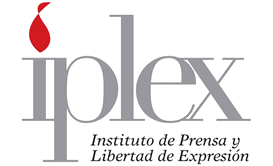 